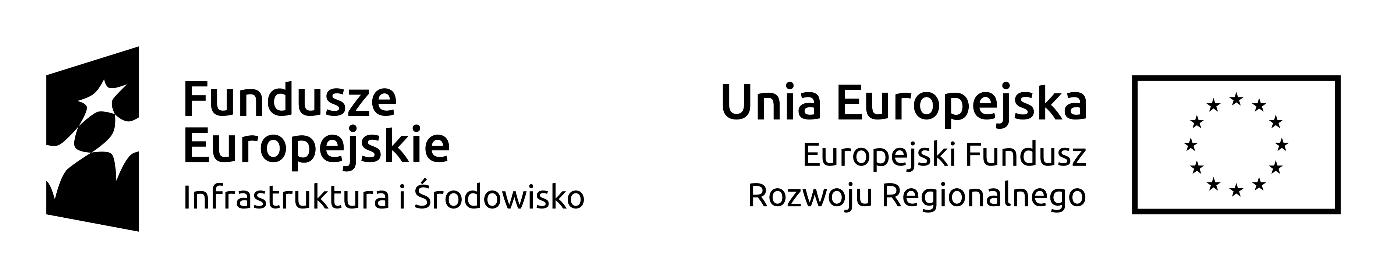 Toruń, 2022-02-22L.dz. SSM.DZP.200.30.2022dotyczy: postępowania o udzielenie zamówienia publiczne w trybie podstawowym na dostawę narzędzi chirurgicznych dla Specjalistycznego  Szpitala  Miejskiego  im. Mikołaja  Kopernika w Toruniu.Na podstawie art. 286 ust. 1 prawo zamówień publicznych Zamawiający modyfikuje treść SWZ w taki sposób, że wykreśla zapis o następującej treści: „18. Złożenie ofertyOferta musi zawierać: wypełniony Formularz oferty według załącznika nr 3 do SWZ (w formularzu oferty określić wartość oferty dla każdej części, na którą Wykonawca składa ofertę (jedną lub dwie części),”, a w miejsce wykreślonego zapisu wprowadza nowy zapis o następującej treści:”18. Złożenie ofertyOferta musi zawierać: wypełniony Formularz oferty według załącznika nr 3 do SWZ (w formularzu oferty określić wartość oferty dla każdej części, na którą Wykonawca składa ofertę.”Pozostałe warunki SWZ nie ulegają zmianie.Dnia 22.02.2022 r. modyfikację SWZ zamieszczono na stronie prowadzonego postępowania.